Р Е Ш Е Н И Е«О признании утратившим силу решения Совета народных депутатов муниципального образования «Шовгеновский район» «О Положении о порядке и условиях предоставления муниципальным служащим муниципального образования «Шовгеновский район» ежегодного дополнительного оплачиваемого отпуска за особые условия труда» В целях приведения в соответствие с требованиями федерального и регионального законодательства, руководствуясь Федеральным законом от 02.03.2017г. № 25-ФЗ «О муниципальной службе в Российской Федерации», законом Республики Адыгея от 08.04.2008г. № 166 «О муниципальной службе в Республике Адыгея», Совет народных депутатов муниципального образования «Шовгеновский район» РЕШИЛ:	1.Признать решение Совета народных депутатов муниципального образования «Шовгеновский район» № 203 от 19.02.2009г.  «О Положении о порядке и условиях предоставления муниципальным служащим муниципального образования «Шовгеновский район» ежегодного дополнительного оплачиваемого отпуска за особые условия труда» утратившим силу.	2.Опубликовать настоящее решение в районной газете «Заря».	3.Настоящее решение вступает в силу со дня его официального опубликования, произведенного после его государственной регистрации. Глава администрации муниципального образования «Шовгеновский район»                                                                 А.Д. Меретуков а.Хакуринохабль «09»   01. 2018 г. №  45РЕСПУБЛИКА АДЫГЕЯСовет народных депутатовмуниципального образования«Шовгеновский район»385440, а. Хакуринохабль,ул. Шовгенова, 9АДЫГЭ РЕСПУБЛИКМуниципальнэ образованиеу«Шэуджэн район»я народнэ депутатхэм я Совет385440, къ.  Хьакурынэхьабл,ур. Шэуджэным ыцI, 9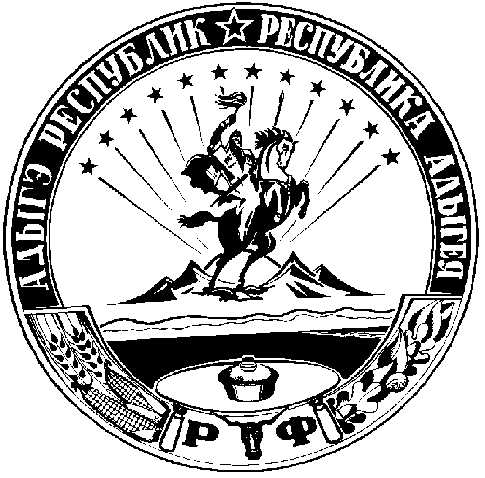 